Описание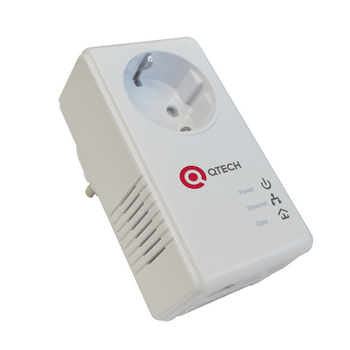 QPLA-200SPower Line Communication AdapterQPLA-200S – это отличное решение, которое может использоваться для расширения Вашей сети. Использование адаптеров в домашней сети позволяют создать устойчивое соединение между собой сетевых устройств, находящиеся на удалении друг от друга, без необходимости прокладки дополнительного Ethernet кабеля. Обеспечивая скорость приема/передачи данных до 200 Мбит/с. Пара PLC адаптеров простым способом позволяют подключить домашние компьютеры к сети Интернет и обеспечить качество передачи данных для различных сервисов операторов связи (включая HD IPTV).Адаптер имеет встроенную розетку 250В 16 А, что позволит Вам подключить к адаптеру другие устройства. При этом адаптер фильтрует помехи от подключенного устройства, которые могут помешать его работе.Интерфейсыx1 10/100 Ethernet Base-TIEEE 1901 и HomePlugAV1 compliantПроходная розеткаКнопка Security/ResetТипы подключенияBridge (мост)До 8-ми устройств в одной сетиДо 4-х STB приставокТип модуляции1024/256/64/16/8—QAM, QPSK, BPSK, ROBOДиапазон частот от 2 МГц до 30 МГцСетевые протоколыIPv4 IGMP Snooping, IGMP v1/2/3IP multicast, QoSБезопасность128-bit AES шифрованиеУправлениеУтилита настройки (Win 7/8/10)TR-069Физические параметрыПитание 100 ~ 240В @ 50/60 ГцПроходная розетка 250В 16АОтносительная влажность 8-95%Эксплуатация 0° - 40° CРазмер 105 (д) – 56 (ш) – 37 (в) 